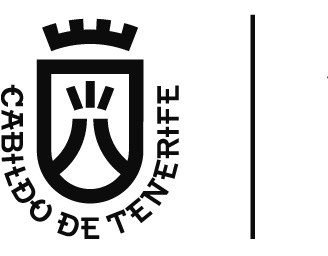 Área de PresidenciaServicio Administrativo de Sector Público InsularPRESUPUESTO GENERAL DEL CABILDO INSULAR DE TENERIFE
PROGRAMA DE ACTUACIÓN, INVERSIONES Y FINANCIACIÓN2019ENTIDAD: CANALINK AFRICA S.L. 2019MEMORIA DE OBJETIVOS A REALIZAR DURANTE EL EJERCICIO 2018MEMORIA DE OBJETIVOS A REALIZAR DURANTE EL EJERCICIO 2018A) OBJETIVOS ESTRATEGICOSEl desarrollar y fortalecer las comunicaciones internacionales de Tenerife, a través de su nodo neutro D-ALiX, hacia el continente africano. Siempre alineados con los objetivos de Canarias Submarine Link (Canalink).Explorar nuevas rutas y sistemas con África para fortalecer el objetivo anterior y provocar un efecto atractor sobre compañías extranjeras.B) OBJETIVOS Y ACCIONES CONCRETAS A DESARROLLAR EN EL AÑO ACCIONES CUYO BENEFICIARIO SEA UNA ENTIDAD PARTICIPADA DEL CABILDO
Explotar la estación de cable submarino internacional ACE en D-ALiX (centro de datos neutral)Gestionar y mantener la presidencia en el comité financiero del sistema internacional ACEDesagregar tráfico internacional proveniente de África en Tenerife (D-ALiX) que fomente el desarrollo de nuevas oportunidades de negocio y fortalezca al sistema Canalink. Estudiar y establecer alianzas y convenios de colaboración con operadores internacionales cuyos intereses puedan converger con Canalink África en cuanto a las conexiones Europa –África. Analizar y establecer acuerdos para potenciales proyectos de sistemas internacionales con América que puedan amarrar en Tenerife y potenciar las infraestructuras actuales. Estudiar posibles proyectos internacionales que amplíen la conectividad internacional de Tenerife. A) OBJETIVOS ESTRATEGICOSEl desarrollar y fortalecer las comunicaciones internacionales de Tenerife, a través de su nodo neutro D-ALiX, hacia el continente africano. Siempre alineados con los objetivos de Canarias Submarine Link (Canalink).Explorar nuevas rutas y sistemas con África para fortalecer el objetivo anterior y provocar un efecto atractor sobre compañías extranjeras.B) OBJETIVOS Y ACCIONES CONCRETAS A DESARROLLAR EN EL AÑO ACCIONES CUYO BENEFICIARIO SEA UNA ENTIDAD PARTICIPADA DEL CABILDO
Explotar la estación de cable submarino internacional ACE en D-ALiX (centro de datos neutral)Gestionar y mantener la presidencia en el comité financiero del sistema internacional ACEDesagregar tráfico internacional proveniente de África en Tenerife (D-ALiX) que fomente el desarrollo de nuevas oportunidades de negocio y fortalezca al sistema Canalink. Estudiar y establecer alianzas y convenios de colaboración con operadores internacionales cuyos intereses puedan converger con Canalink África en cuanto a las conexiones Europa –África. Analizar y establecer acuerdos para potenciales proyectos de sistemas internacionales con América que puedan amarrar en Tenerife y potenciar las infraestructuras actuales. Estudiar posibles proyectos internacionales que amplíen la conectividad internacional de Tenerife. 